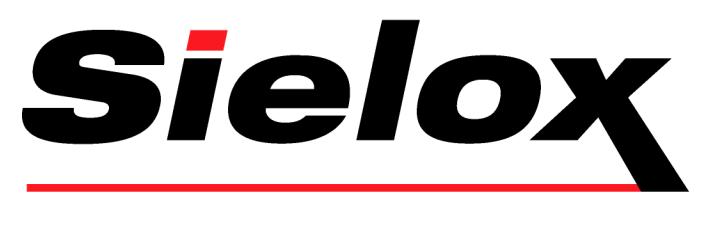 Access Control SystemSielox™Pinnacle™ Version 10L March 2020A/E Specification Subject to ChangeCopyright © 2006-2020 by Sielox, LLC. Published by:Sielox, LLC856-939-9300 Phone
www.sielox.comGeneralIntroduction: Complete System ProposalThis document provides the information necessary to produce a complete proposal for a highly secure, easy-to-use and dependable Access Control System ().  The  shall provide the speed and flexibility of 32 bit multiple-technology controllers and be managed by a client/server application using an intuitive graphical operator interface on the Microsoft   Server 2008 R2, 2012, 2012 R2, 2016, 2019, Windows 8.1 Pro or Windows 10 Systems. All devices, such as card readers, keypads, access cards, alarm inputs and outputs.  The  shall include all computer hardware and software, field controllers, communication boards, power supplies, battery backup, [electric hardware], [conduit], [raceways], and all other equipment as indicated on the contract drawings and as specified herein.  All material shall be the manufacturer'’ standard catalog products.System DescriptionThe  shall be a 32-bit native Microsoft Windows program with support for 64-Bit Operating Systems. OS options should include Microsoft Server 2008 R2, 2012, 2012 R2, 2016, 2019, Windows 8.1 Pro or Windows 10 Systems.  Enterprise application with multi-operator and multi-threaded (multi-tasking) capability, allowing independent activities and monitoring to occur simultaneously at different locations.  The Client workstation shall be easy to use and employ intuitive icon-based operator interface.The  shall be simple and economical enough to support a single site, yet powerful and flexible enough to manage multiple-sites, across a  or WAN network. shall operate in a client/server or client/database server to hardware server or sever thin client (web based) when configuration on high-quality servers or work station computers running Microsoft Windows Server 2008 R2, 2012, 2012 R2, 2016, 2019, Windows 8.1 Pro or Windows 10 Enterprise operating system and with a Microsoft SQL 2016 Standard or Enterprise edition databases. SQL 2014 Express wit SP3 is included and will be acceptable for smaller or basic systems.  The software shall be designed to support the manufacturer’s past & present generation access control hardware. The  shall allow ODBC database access either through a defined ODBC interface or an SDK library set.The  shall conform to standard networking protocols, including /IP iP4 and iPv6 Ethernet Protocols.All core  hardware and software shall be developed and manufactured by the same manufacturer, and be made and supported I the ManualsThe manuals shall contain the following:Installation Guide, this manual shall identify the operational requirements for the system and explain the theory of operation, design philosophy and specific functions.Operator’s Guide, the operator’s manual shall fully explain all procedures and instructions for the operation of the system.Regulatory Requirements:Systems shall be designed, manufactured, tested and installed in accordance with NFPA 70 (National Electrical Code), state codes, local codes, requirements of authorities having jurisdiction and in particular:Equipment and materials for which there are UL standard testing requirements, listings, and labels shall be listed and labeled by UL or ETL, and meet or exceed all appropriate FCC Regulations.WarrantyManufacturer’s Warranty: Submit manufacturer’s standard warranty document executed by authorized company official.  Manufacturer’s warranty is in addition to, and not a limitation of, other rights Owner may have under the Contract Documents.SOFTWARE MAINTENANCEThe  manufacturer shall provide a minimum of two types of after warranty supportA Standard Protection plan and an Enhanced Service plan. Pricing for each option will be included in the bid.The  manufacturer shall support the current version of the  software and at least [2] full version back.  Manufacturer Shall be:											  Sielox, LLC170 East Ninth Avenue
,  08078
856-939-9300 Phone
www.sielox.comServer and Client ConfigurationB.	Multi-Hardware Communication Servers (Option) The  shall support an advance distributed architecture allowing the use of multiple hardware communication servers.The multi-hardware communication server architecture shall also allow linked inputs and outputs between different hardware servers.The  shall provide support for drag and drop and Cut and Paste of Controllers setting across hardware communication servers and within the same Hardware Server, allowing hardware communication servers and door/reader’s to be easily added to an existing configuration.C.    System Field ControllerThe  shall support the legacy controllers, hardware will be 100% backwards compatible to all legacy hardware.The controllers shall be 100% distributed intelligence architecture. Each controller shall operate independently of one another.  If the ACS Controller communication is lost, it will NOT revert to a degraded mode of operation.  The ACS Controller will continue operation without losing any features for cardholders or alarm functions, and it will retain a minimum of 10,000 events which will be downloaded to the server upon the restoration of network communications.  The failure of any ACS controller will result in a Maximum of 1 or 2 Card Readers doors in the off-line condition.  Any controller offline condition that affects more than 1 or 2 readers will be considered unacceptable.  Controllers that control 4, 8 or 16 readers are not acceptable to the Owner.  The controllers shall provide intelligent interface to intrusion detection and duress alarm devices, card reader devices, door locking and gate control mechanisms, elevator systems, local alarm devices, Intercom systems, and other auxiliary systems that may be part of a building security systems.The  [AC-1700] controllers shall incorporate a 32-bit CPU, using high speed processing for maximum reliability. The design shall allow for a mixture of Readers and I/O support on a single board to facilitate expansion capabilities. Basic Controller 1 or 2 Reader Controller [AC-1700] – Provides support for up to two card readers each with support for; door strike, door contact, and request-to-exit devices. All aspects of each input and output can be completely configured to meet owner’s needs.  Any controller that supports 4, 8 or 16 readers per controller will be considered unacceptable.Each Controller [AC-1700] shall have a minimum of 4 auxiliary inputs – each input could be independently configured to be Supervised 4 states or unsupervised 2 states. All aspects of shunting and other timing features shall also be independently configured.Each Controller [AC-1700] shall have a Minimum of 4 auxiliary outputs – each output should be capable of being supervised and completely programmable.  Relays are assignable to activate in the normally open or normally closed positions.  The outputs will be assignable to trip on any system event, either alarm type event or on any Card holders type event.  Each relay on the controller [AC-1700] shall be removable and field replaceable.Each Controller [AC-1700] shall support the expansion of at least 56 auxiliary inputs and or outputs.On board Ethernet Connection, and Network speed direct into controller CPU.  A POE option should also be available.  The POE option will power the Controller and up to two card readers attached to the [AC-1700] ACS Controller.Each Controller [AC-1700] shall support up to 32 Allegion – Schlage AD and NDE series locks.  The introduction of wireless locks shall not replace the use of the 2 hard wired reader ports enabling the controller to communicate with up to 34 doors.      Controllers shall incorporate the following basic features as minimums;Cards stored on Controller 50,000 with one access level per cardholderCards stored on Controller 25,000 with three access levels per cardholderBuffered events shall be a Minimum of 10,000Equipment and materials for which there are ETL or UL standard testing requirements, A Web based onboard port which will allow for remote; testing, status reports, rebooting of controller, input and output tests as well as the ability to remotely update the controllers’ firmware. (flash memory updates).  This Maintenance port will remain operational even when the controller is communicating through the RS-485 port for day to day operation.User-defined dry contact relays/outputs with or without supervisionUser-defined SPDT dry contacts relays/outputs, shall be a minimum of 2 Amps max at 24  or 24 VAC, and be removable (sockets) and field replaceable.The  controller should run in a voltage range of 11.5  to 18  max.i)	      All inputs and outputs of the  Controller shall be able to be supervised.j)      All communication through the  and RS-485 will have  256 encryption.k)     Provide support for FIPs 201 and  Card Standards.l)      Standard coin battery for memory and clock retention.m)    Secure SD card (standard type) for door configuration, database backup and end-user and         field technician use, as well as remote setup without a network/computer.         (Construction Mode)n)     The System shall have no limit to the number of Facilities codes that each controller will          accept.o)     The controller will have LED indicators for the following, RS-485 ports, RS-232 ports,          network port, relay’s (outputs), storage device on controller. Any  that does not have          these field trouble shooting aids will be considered unacceptable.All database information shall be stored at the controller level resulting in 100% of decision making being performed at the controller. Any controller that has a degraded mode of option will NOT be aceptable and will be rejected.Controllers shall support direct wiring of a 1 or 2 Wiegand output readers without the need for a separate reader interface board, including any proprietary formats that may need to be incorporated in the to owners system.Controllers shall be compatible with any identification device that transmits data using Wiegand,  or Custom , or other industry standard protocols.  This shall include but not limited to Proximity, HID, AWID, INDALA, Bar code, Magnetic stripe, Iclass, Corporate 1000, Smart Card, Weigand Readers, Keypads and Biometric readers or any combination of the above type readers.             12.  Local (server-independent) Anti-Passback per Terminal Controller (TC) and server based global and               Soft Anti-Passback supporting up to 20 TC’s (40 Readers) per defined zone, each independent of               Location:Hard APB Card must be used to exit before it ca be used to enter or card must be used to enter before it can be used to exit.  If this is out of sequence access is denied.Zoned (universal) APB enforcing anti-Passback rules for up to 40 readers or 20 controllers in a defined area.Soft APB Card must be used to exit before it can be used to enter or card must be used to enter before it can be used to exit.  If this is out of sequence, access is granted and a soft anti-Passback violation event is posted.Timed APB is time or group of times will automatically reset all APB logic forgiving anyone that may have resulted in an APB violation.The ACS Controller [AC-1700]:b)	System architecture shall provide for controllers to communicate with Legacy controllers via point-to-point RS-485 2 wire, up to 4,000 feet from the Main Controller.c) Local APB defined as being server-independent and performed at the entrance and exit point of a single 2-Reader Terminal Controller module.The Controllers [AC-1700] shall have the capability of being upgraded (flashed) either from host computer or Maintenance Port directly to the board.Card Reader / Keypad The  shall support proximity card, Wiegand, Magnetic Stripe, and barcode technologies to include the following manufacturers:Sielox Mirage SG, Mirage 2, Performa, and AC-160 Keypad ReadersIntegrated Biometric ReadersFIPS 201, PIV, TWIC, and CAC Reader StandardsMorpho V-Flex, V-Prox, V-Pass, V-Smart and V-StationALLEGION Aptiq ReadersHID including: iCLASS, Corporate 1000, BioCLASS, MultiClass and IndalaAWID Proximity Readers [26-75] bitSentex Passport ReadersAny Wiegand formatted Reader, [26-75] bitSelect [Specified] barcode ReaderFarPointe ReadersThe Allegion AptiQ proximity reader shall be low profile, weatherized and have a read range of up to [five] inches.  The reader shall communicate to the controller through a five conductor, stranded, shielded 18 AWG cable for distances up to 500 feet.  The reader shall utilize a [26] bit wiegand data output and operate at [13.56 MHz].  The reader shall be available in industry standard switch plate size and mullion mount.  The reader shall be suitable for indoor and outdoor applications and feature bi-color LED status indicator.  The reader shall be powered by 12 VDC, supplied by the controller.Access Cards and Key Tags The ACS shall be compatible with the following access control cards:Sielox Performa – Proximity Plus, Cards and Key Tags/Fobs ALLEGION AptiQ – Proximity, Cards and Key Tags/FobsAWID – Proximity, Cards and Key Tags/FobsHID – Proximity, Cards and Key Tags/FobsHID iClass – Contactless Smart Card/Corporate 1000, Cards and Key Tags/FobsSentex Passport CredentialsAny Wiegand Card or Tag or Fob, 26-75 bitUS Government Issued PIV, TWIC, and CAC CredentialsFarPointe Proximity Cards and Key TagsAllegion AptiQ Proximity cards shall be approximating the Thickness of a standard credit card.  The card shall utilize 13.56 MHz operating technology.  The card shall be compatible with the ACS manufacturer’s card readers.  The card shall be available with pre-programmed customer-specific ID numbers and available in clamshell or graphics quality direct print.  The graphics-quality direct print card shall also be available in a dual-technology proximity/magnetic stripe card. Software PlatformBasic Functions and Scalability / ExpandabilityThe basic functions of the ACS software shall be:Access granted, with card, tag, pin, or a combination of several.Monitoring of all alarms and card events and general system activity.Perform database management tasks like back-up, repair, and maintenance.Database reporting, including errors and status.Device or Controller Status and door lock override and control.The  manufacturer shall provide a minimum of four levels of product scalability from entry to enterprise levels.  Each low level will be expandable without penalty or the repurchase of an entire system.  Any System Manufacture that cannot provide a scalable system to meet the end users growth will be considered unacceptable.The ACS shall provide straightforward expandability with the following capabilities:Support for one (1) online readers with maximum unlimited capacity Support for one (1) cardholders with a maximum unlimited capacitySupport an unlimited number of cardholder custom fieldsSupport an unlimited number of client (thick) and Web (thin) workstationsSupport an unlimited number of hardware communication serversSupport an unlimited number of addressable controllersSupport an unlimited number of total access levels and time zonesSupport a maximum of 99 individual expiring access levels per cardholder, each with the ability of having the independent activation dates.Support a maximum of 99 alarms levels, each customizableUnlimited inputs and outputs, all programmable and customizableUnlimited User defined Users (computer operators) LevelsSupport an Unlimited number of Database PartitionsSupport an unlimited number of Allegion – Schlage AD, NDE, LE, and RU/RM Series Locks.Support an unlimited number of ASSA Abloy – Aperio Series LocksOperating SystemThe  shall be a 32-bit Access Control Software, with 64-Bit support.  shall operate in a client/server or client/database server to hardware server or sever thin client (web based) when configuration on high-quality servers or work station computers running Microsoft Windows Server 2008 R2, 2012, 2012 R2, 2016, 2019, Windows 8.1 Pro or Windows 10 Enterprise operating system and with a Microsoft SQL 2016 Standard or Enterprise edition databases. SQL 2014 Express with SP3 is included and will be acceptable for smaller or basic systems.  The software shall be designed to support the manufacturer’s past & present generation access control hardware. This ACS shall allow the ACS to take full advantage of these and other features inherent in the Microsoft family of products.Operating Systems including:Multi-operator and multi-threaded (multi-tasking) operation on an open architecture systemComplete support for most standard networking protocols, including: TCP/IP, UDPGraphical operator interface, pull-down menus, mouse and keyboard control, standard Windows type environment.DatabaseThe ACS software shall utilize Microsoft SQL Server 2008 R2, 2012, 2012 R2, 2016, 2019, or SQL Express for smaller or basic systemsNetworkingNetworking capability shall be necessary to implement large scale and/or multi-location systems with  devices including intelligent field controllers and/or remote clients while overall control of the network is maintained at a central location.  Local Area Networks () or Wide Area Networks (WAN) may be required.The  shall support IP Tunneling and VPN communications in a multi-cast network environment.A diagnostic utility ( Ping) shall be supplied to allow the operator to verify network communications between a server and workstations or between multiple workstations using  topology.The  shall support Workstation  Disconnect messaging with automatic reconnect options as outlined below:When  communications with the server is interrupted, a Network Status message shall be displayed at each effected workstation. The dialog box shall be accompanied by a system beep that continues until the “Silence” button is clicked, the  is closed or the user logs in, whichever happens first. The  shall receive new events or alarms at the workstation while disconnected or while Pinnacle is closed.When  communications are restored, the Network Status message shall be updated. A system beep shall accompany the new message with a “Connect” button enabled. Clicking the “Connect” button shall cause the  to restart and the user to be prompted to log in again.Administration and Operating FeaturesThe  shall provide an easy-to-operate graphical interface for security operators while performing complex access control, security management and reporting functions.  The provided graphical operator interface (GUI) shall be designed following Microsoft Window’s guidelines.The features below shall be standard without the need for any add-on software.The ACS shall provide interactive on-line help with extensive on-line manual.  The on-line manual shall be available to allow the operator to obtain detailed help without having to consult a manual.Each workstation shall have access to all features if password level allows.  Password levels shall be individually customized to allow or disallow operator access to a program function. The operator shall have ability to view and operate up to four independently configured Events screens simultaneously.  Each screen shall be capable of displaying its own title, filter, columns and cardholder image.Each workstation shall have the option of having an Alarm Pop-up window appear to alert of pending alarms.  The window shall also contain alarm response instructions and a field to enter security console operator comments. The  shall have the ability to cascade a maximum of ten Alarm Pop-Up windows per workstation. Each workstation shall have the ability to filter alarms, events, and time controlled zones.  Users shall be capable of defining alarms, events, and time controlled filters that will be displayed at each workstation.  The set-up of an ACS will also allow the ability to trigger an email notification off a filtered event.Alarm routing shall be provided so that if an alarm is unacknowledged for a preset amount of time the alarm will automatically appear on another user’s workstation.  The system shall provide a minimum of 99 levels of alarm priority.The ACS shall provide a device find feature on the device configuration screen.The ACS shall provide for .wav files or system beep to be associated with alarm events for alarm annunciation. The playback frequency of the audible alarms shall be configurable from 1 to 10 times or until the alarm is acknowledged.The ACS shall support the ability to perform a lock down via an input and be configurable to control one, many or all doors/locks in the system.  When the button is reset, the lock should return the state it should be in at the time of the reset.The ACS shall support the ability to perform a block of any or all readers associated with the lockdown which restricts access to all blocked readers except to those responders assigned a privileged access level.The ACS shall support up to 8 privilege cardholders per reader as well as up to 16 privilege access groups per system.The  shall provide the following Input and Output Linking:Local = I/O Linking within the same ControllerRegional = I/O Linking within the same Controller Group [AC-1700’s] of controllersGlobal = I/O Linking across [AC-1700] Controllers within the same serverUniversal (when using hardware communication servers for enhanced communications)The  shall provide the ability for an access level to shunt on or off an input in response to a card read.  The shunt shall be either momentary, toggle or latch.The ACS shall provide the ability for an access level to activate an output in response to a card read.  The output shall activate for the momentary toggle or latch activation time set in the output configuration, and should be able to be controlled with a time zone.The ACS shall provide n-screen image enhancements that allow color, brightness, and contrast control, along with image cropping, and red eye removal.The ACS shall provide an Image Library feature that allows up to nine images to be associated with one cardholder record.  The  shall automatically activate and deactivate temporary access levels for a cardholder without affecting the cardholder’s regular access level.The ACS shall provide a cardholder quick entry screen that allows the operator to configure and issue a card from that single screen.The  shall provide First Person Rule (FPR, or snow day option), this feature disables the “Time-Unlock” door schedule until an authorized cardholder is admitted prior to the “Timed Unlock.The  shall support entry of card internal identification number in decimal or hexadecimal formats.The ACS shall support of multiple card formats, across multiple controllers and readers, independently configurable on a per controller [AC-1700] basis, including card only, card + , or  and Custom  format. The following should be pre-programmed for speedy installation of the  system:26-bit Std & 33-bit  Wiegand26-bit Std & 33-bit  Wiegand + Pin Mag/Custom WiegandHID Corp 1000HID Corp 1000 + The  shall provide a library consisting of over 19 standard reports or “canned reports” using formula queries and Boolean statements.A  reports engine for customization shall allow reports to be tailored to exact requirements of who, what, when, where. The system shall use a Report “wizard” technique to assist the operator in generating all reports.  Additional crystal reports license shall not be acceptable.  An Alarms report shall be included with the standard reports offered by the .  The report shall give the operator the ability to selectively record new, acknowledged and cleared alarms.Duress code for card and  applications shall allow a cardholder to utilize duress  when forced to access a card and  door.  The duress  shall unlock the door and send an alarm event to the operator.The  shall provide a maintenance port password for technicians accessing the  controllers so that unauthorized persons do not gain direct serial port access to the controllers.PasswordsPasswords shall be programmed to either never expire or to expire in a user definable number of days.The system shall permit the Administrator to allow blank passwords or to specify that passwords be at least a user definable amount of characters long.The system shall permit the Administrator to never lock out accounts or to lock out accounts after a user defined number of bad attempts and to continue that lock out until either the Administrator resets it or to forgive the lockout after a user defined number of minutes.      4.     The  system will have an option of supporting Window Authentication. Any  that can not                support Microsoft Windows Authentication will not be acceptable. Extended System Applications and UtilitiesThe  shall provide operator-friendly, stand-alone system applications designed to assist, configure, or maintain the  software.  The utilities shall include but not be limited to the following:Administration Management Utility:  A utility that scans the system looking for unused or otherwise unnecessary items that can be removed.  The application shall enable the operator to select from the following:Unused Access LevelsDuplicate Access LevelsInactive CardholdersExpired CardholdersCardholders with No Cards IssuedCardholders with No Access Levels AssignedCardholders who have Not Used Their Card for a Specified TimeframePast HolidaysReport Utility:  Shall allow the operator to generate reports without having to log into the ACS main application.  The utility shall be capable of accepting a series of command lien parameters so that report templates can be configured and saved to the desktop. Allowing the report to be run by clicking on the ICON speeding up the process of gathering data and displaying information in an emergency. Event-Link Utility:  A utility that receives filtered events and is capable of displaying the contents of the image library for a corresponding cardholder. The application shall be capable of displaying an event grid to allow the operator to refer back to recent events and view the corresponding images.Event-Counter Utility:  An application that increments and decrements a counter based on operator defined  events. The application shall be capable of controlling up to four (4) devices (inputs, outputs, doors, and readers) that are triggered by the counter’s value.  Two Event Grids; one for incrementing, the other for decrementing events shall be displayed on the operator screen once the application has been launched.  Each grid shall be capable of being defined by the Operator.  The application shall also support Play/Pause and will display the current counter value and allow the Operator to change the value at any time.Network Communication Verification:  An application that allows the operator to verify network communications between a server and workstations or between multiple workstations using  topology.Door Control Utility:  An application that allows the operator to unlock, lock or momentarily unlock selected doors.  The utility shall also provide the capability of displaying a lock/unlock icon on the desktop in addition to the Door Control Utility window.  The utility shall also display all events triggered by the .Independent Report Processing Utility:  Shall allow the operator to execute reports for pre-configured reports and formulas.Scheduler Utility:  A utility that allows the scheduling of reports to a predetermined email destination. N-Man Rule / Occupancy Restriction Utility: A utility that is fully configurable to allow access and limiting occupancy to a secured area.  The utility employs a rule for transitioning between two occupancy levels as well as determining which events are permissible.  The utility shall feature the following:Control up to four (4) devices (inputs, outputs, doors or readers) via commands that are triggered by the utility’s counter valueThe ability to allow the user to select one (1) incrementing filter that increases the counter value and one (1) decrementing filter that decreases the counter valueA display of Event Grids for filtered events impacting the counter value with such grids capable of being configured by the user, support Play/Pause and display on the first five (5) columns of the transaction tableA display of a current value counter with the ability for the user to reset the value at any timeA manual override for each device in the event an immediate override is necessaryThe ability to allow the user to use a text name to customize the Counter NameA rule option to allow the user to configure the required number of admitted events (counter value) within a specified timeA set of rules further restricting counter verses time where the user shall have the ability to choose the source of sequential events that make up a transaction.  Available events are as follows:No RestrictionsDifferent Cardholders at the Same DeviceDifferent Cardholders at Different DevicesSame Cardholder at Different DevicesSame Cardholder at Same DeviceA Counter Value Rule that allows the user to configure the counter value as follows:Initial ValueCurrent ValueMinimum Counter ValueMaximum Counter ValueEnable Negative Counter ValuesThe utility shall allow the user to set the counter value to a certain value at a particular timeframe.  The utility shall provide the user with the option of allowing the counter value to be reset after each transition.The utility shall be capable of saving/retrieving the configuration using standard open, save, and save as commands in the file menu.Email Report Scheduler: will allow scheduled report generation with direct E-mailing Send Standard or Customized filter reports to anyone, anywhere, anytime, to their assigned workstation.Event MonitorThe  shall provide an operator friendly event monitoring screen that utilizes navigation bars and icons.   From this screen the operator shall have the ability to quickly access the following:MonitorThe monitor shall be a configurable viewer window capable of displaying of four independent event screens. The monitor view shall be capable of toggling a cardholder image display.  When this feature is turned on, a cardholder photo for any reader event displayed in the viewer window will appear.Event Viewer Pop-Up MenuThe  shall give the operator the ability to perform additional functions via a pop-up menu window by right clicking on an event.The menu shall contain the following elements:  Sort Ascending by Column Title, Sort Descending by Column Title, View Only Records for Specified Column Title and View All.Pending AlarmsThe ACS shall notify the operator of how many alarm events are pending.  The ACS shall activate a Pending Alarm icon/button on the Operator Screen.  The button/icon shall indicate the number of alarms pending and shall increment as the ACS receives additional alarms.The ACS shall allow the operator to acknowledge the alarm and remove it once the alarm condition is resolved.The ACS shall allow the operator to acknowledge the alarm and leave it displayed on the screen.The ACS shall allow the operator to override any requirements for comments and remove the alarm from the activity list.The ACS shall allow the operator to enter comments about the alarm. Comments shall be stored in the event history file and be kept available for reports.The ACS shall allow the operator to arrange the alarm activity display in ascending or descending order based on column title.The ACS shall allow the operator to print selected records or all records that appear in the alarm activity window.The  shall allow the operator to filter certain alarm characteristics so that only those events with of the same type are displayed.Reports ScreenThe Reports Screen shall allow the operator to access built-in reports directly from the Monitor screen.  The Reports screen shall display both the name of each report and description of what it includes.  Operators shall be allowed to configure reports specifically for devices, events, and cardholders. System RemindersSystem Reminders shall notify the operator whether or how many Operator Actions have been performed and will require operator intervention to undo the action.  These actions shall include door unlock, output on and input shunt. Reminders shall be configurable and shall be capable of posting once, every [X] hours, once every [X] month.Operator ActionsOperator Actions shall allow the operator to take actions on devices through the ACS software interface.  Actions shall include refreshing controllers, locking and unlocking doors, shunt on/or inputs, and turn on/off outputs.Operator should be able to perform Actions from the Event Screen.Scheduling MessagesThe  shall have the ability to schedule custom messages to each workstation.The cardholder database screen elements shall provide for but not limited to the following: Cardholder name - Fields shall be provided for last name, first name and middle initial.Activation date - Shall default to the date the cardholder record was created but shall be capable of being modified if required.Expiration date - Shall have a built-in default period of five years but shall be capable of being modified if required.Cardholder status - shall allow the operator to effect a cardholder record either active or inactive.Class field - shall allow the operator to select a class for each cardholder.  The  shall include Employee and Visitor as standard classes and shall be capable of creating additional classes.Badge field - shall allow the operator to select a badge style and associate it with a cardholder.Last admitted event - shall display the last “admitted” card read from a cardholder.Display image - shall allow the operator to choose whether a cardholder image is displayed.Display signatures - shall allow the operator to choose whether a cardholder signature is displayed.Capture images and signatures - shall allow the operator to capture cardholder signatures or images.Miscellaneous information - shall display the following pertinent information in a separate window examples are:Date CreatedCreated ByLast ModifiedModified ByNumber of Badges PrintedNumber of APB ForgivenAccess LevelsAccess levels will allow for assignment to card holders.  Access levels are defined as the combination of where the card holder can go (card reader) and when the cardholder can go (time and holiday schedules)Shall have up to 99 access levels assigned to each cardholder.  If the number of access levels exceeds 3, in any one controller, the  server shall assist cardholders to gain access to the reader/door.CardsThe  shall allow the cardholders to have more than one card type without the need to create separate cardholder records for each card type.  The  shall not limit the card types that each user can use, and will not limit the number of facility codes within the system at any time. Any  that limits the quantity of facility codes in any way will not be acceptable.Shall have lost card/return card buttons in the card information window that will allow the operator to quickly change cardholder status.  For audit reasons this feature shall not delete the cardholder record but only the card information itself that has been modified. Any  that deletes the card from the card holders record will not be acceptableShall provide a feature that permits the operator to quickly view a cardholder’s card history by clicking a single button.  The history shall display on the operator screen and shall show all cards issued to a cardholder along with the disposition of each card.Custom FieldsThe software shall support an unlimited number of operator-defined custom fields.  The custom field feature shall allow the operator to configure each custom field to be either unique text, drop down lists, or calendar fields. Any  that cannot meet this flexibility will be considered unacceptable.Database Partitioning (Option)The ACS shall have the capability of partitioning the database by dividing a single system into multiple segments that are each independently operated and managed.  The database partitioning shall utilize centralized cardholder administration that will permit the system administration to create cardholders and assign them to one or more partitions as required.  The System Administrator shall have full access to all partitions including the ability to modify and delete.Partitions shall be distinct in that information in one partition is concealed from other partitions.A partition shall consist of cardholders, cardholder custom fields, devices, access levels, time zones, holidays, and filters.The  shall allow users to share devices across partitions at the discretion of the device’s owner; owners of a shared device shall have the ability to control shared devices but not modify or delete.Cardholder, custom fields, time zones, holidays, access levels and filters shall be unique to each partition. Partition users shall have the ability to customize this information.The ACS shall selectively limit database access through the use of Permissions and Passwords.  User Permissions shall determine which screens can be viewed and which functions the user can carry out.  New cardholders shall be assigned a default Access Level for a corresponding partition until subsequently modified by a user for that partition.Image LibraryThe ACS software shall support a feature that allows up to nine images to be associated with one cardholder record.  The ACS software shall permit the operator to perform the following functions from the Image Library Menu: Capture new photo imagesDisplay photo imagesSelect multiple capture devicesLoad photo image from a fileDelete the photo imagePrint a badge using a selected imageConfigure the encoder to be used for magnetic stripe encodingSelect a printer and an encoderEdit the image by enhancing the color settingsCrop the imageFrame the image in a vignetteRed eye removalFlip image horizontally or verticallyLaunch the badge designer applicationThe ACS software shall have a cardholder search engine that can search on a list of fields in the cardholder database and display the results of the cardholders matching the search criteria.  Capabilities shall include searching for a single cardholder or group of cardholders.The  software shall have the ability to automatically load the proper cardholder database information into the appropriate intelligent filed controller(s) without any operator intervention.Elevator Control – Hardware & Software:Hardware and Software Type:The  software shall support up to 60 floors of elevator control using the  manufactured 32-bit controller.The  software shall provide for any card read to activate any floor based on the access level assigned the cardholder, with wiring back through an input for individual floor monitoring, and floor call button selection can be controlled by day of week as well as time of day.  Standard access controller shall be used and not require separate elevator control moduleSoftware only Type:		       1.	    The  shall support a software interface to the new software control Kiosk     systems like ThyssenKrupp Elevator Inc, Schindler Elevator Inc. The  system will support     this with an IP/Network Connection only. Any  that needs extra hardware or a third party      Interface will not be acceptable. The system will use current Access levels in the  to support     the elevator software request for access control rights and record all activity.        2.    This software only interface will be a real-time system that uses hardware and software                 components from both Sielox and [ThyssenKrupp] [Schindler] [OTIS].  It will use Microsoft               .NET technology for web, executable, and service components.Time Zones and HolidaysThe  shall be equipped with two standard built-in time zones:Never - When a new access level is created, all access for the readers in that level is set to never.  Access shall be granted only after the operator applies a positive time zone to that reader.Always - When a new reader is created, it is configured to always report card transactions for display on the event monitor and inclusion in the event history file.The ACS shall be capable of configuring an unlimited number of time zones, limited only controller restriction, each containing up to eight start and stop intervals.Each time zone shall be capable of crossing  as well as including weekdays, weekends and holidays all within the same time zone.The  shall be capable of defining holidays to override the normal operation of time zones, and must have a Minimum of 20 available for programming.Output’s [ALOC] and Input [ALIC] as part of Access Level The  shall incorporate Access Level Output Control (ALOC) and Access Level Input Control.  This shall provide the ability to control outputs or shunt inputs based on an access level.ALOC shall be capable of sending momentary signals to activate elevator call buttons for so that only authorized cardholders can access certain floors. Access Level Input Control (ALIC) shall be capable of momentarily shunting alarm inputs up to 12 hours, to latch them in a shunted state or to toggle the shunt.ReportingReport GeneratorReport generation software shall provide the capability to print or view the reports on-screen at operator direction.  All reports shall provide the operator with the capability to set up the page, to view the report on-screen prior to printing, or to send the report to a file.  Report processing shall not degrade system performance.Standard ReportsThe operator shall have the capability to initiate standard reports for information contained in the database.  The operator shall have the ability to select the columns, sort by a selected field and display the report on-screen or at any designated printer. A fixed number of pre-defined reports are required. The system shall allow the operator to determine if cardholders’ images will be included in selected reports. The system shall also allow the operator to customize the title of each report that is generated. Finally, the system shall be able to produce cardholder dossiers.The system shall allow executables to be placed on the Desktop to run selected reports at a particular time.The  shall provide the ability to create custom reports that are tailored to exact requirements of the operator.The following standard reports shall be available as Standard:Access Level Input Control Access Level Output Control Access LevelsCardholder SummaryCardholder TrackCardholdersEvent ArchiveFiltersGroupsInput/Output LinksLast Admitted EventNetwork ConfigurationReader AccessReader TrackTime ZonesAPB Zones   (17)     Alarms  (18)     Event Archive  (19)    User Authentication  (20)    Muster ReportsThe  shall allow the operator to save a report as a file so that it can be emailed or exported to another computer or saved to media.  Shall have the ability to export reports to the following Minimum formats:Adobe Acrobat (PDF)Rich Text FormatComma-Separated ValuesMS Excel 97-2000 (XLS)MS Excel 97-2000 Data OnlyHTML 3.2, and 4.0ODBC Reports ()Report DefinitionTab-Separated Text, & Plain TextColumns with Space, and without SpaceMS Word XML(14)     Record StyleMuster ReportingThe ACS shall have the ability to create a muster report using Last Admitted Event logging – either generated via muster station assembly or via any Admitted event outside the boundary of the evacuation area.  This report shall include each Cardholder, the name of the reader generating the event, the Date/Time of the event, and the type of Admitted event.  Area groups shall also be supported.The system shall have the ability to save a muster report set-up to the desktop for immediate refreshing as needed.Archive / BackupThe  shall place no limit on the size of the event archive file. The  shall incorporate an administrative archive backup tool that enables the operator to manage the size of the event archive file by periodically copying a portion of its contents into backup files and removing it from the live event archive file. This utility shall be able to run daily, weekly, monthly or annually.  This backup utility shall be configurable and provide for a schedule. This shall run in the background and not require operator intervention.  Photo ID Badging System The ACS Photo ID Badging System shall provide the ability to import images from bitmap file formats, digital cameras, TWAIN cameras, scanners, or live video.  The system shall provide a complete, integrated photo ID imaging system, which will run on the Microsoft Windows Server 2008 R2, 2012, 2012 R2, 2016, 2019, Windows 8.1 Pro or Windows 10. All system components shall be readily available off-the-shelf items from nationally or internationally recognized vendors.  Proprietary hardware elements will not be permitted.The video capture card must be a high resolution, non-proprietary board.The Badging sub-system shall be fully integrated with the host server database; i.e. all badge holder images and all badge holder data are stored on the  host server.  All enrollment and badge production processes must occur on the client workstation.The imaging system shall utilize a commercially available imaging compression technique, e.g. JPEG using 15-20K per image.The software shall support remote viewing of badge images on  terminals utilizing standard Ethernet communications.The badge design and badge production components must provide the capability to:Design custom badge formatsHave a full array of drawing toolsDefine static and dynamic textMove text, justify text, use multiple fonts and sizesUse custom colorsImport industry standard graphics for logos and backgroundsCapture photos from video board and digital cameraCapture signatures from signature capture padUse scanners for import of photos or signatures via TWAIN driversHave photo enhancement controls – hue, intensity, brightness, contrast, red eye removalCreate standard barcodesEncode Mag Stripe on badgesCreate and print dual-sided badgesPreview and print dossier page                O.      Visitor Management Interface - Easy Lobby 	Visitor Management: The  shall support real-time integration with a designated visitor 	management package that shall store and retrieve specific fields of information about the arrival	and departure of visitors to the facility.  Minimum capability and options shall include:Visitor Badging and reportingPhoto capturePre-registration of visitors and groupsMulti-tenant building requirementsCompatible with signature pads, businessCard scanners and driver's license scannersWatch/Lookout List keeps out unwanted visitorsEasy import & update of employee directory, work Stations must be able to be on the Network for site with multiple lobbies.P. 	Schlage Wireless Locks – up to 32 Schlage locks per 1700 controllerThe  shall have a direct interface to the Schlage AD series and NDE series locks. Any  that requires a third party interface either software or hardware will be considered unacceptable.         The interface MUST allow the  to communicate and control the locks as follows:			a. Cardholder card information 			b. Access Levels including;				1. Doors the users is allowed to enter				2. Day of the week the users allowed to enter				3. Time of Day the users allowed to enter				4. Holiday/Vacation time associated with the cardholders rights 	      		c. Alarm Information:				1. Door Forced alarms				2. Door Held open too long alarms						d. History				1. Report all Valid and Invalid Card reads				2. Report any Alarm active as programmed into the hardware system				3. Report Loss of Communication, Low 				4. Scheduled unlocking or locking of Door				5. System operator (Computer User) remotely unlocking or locking of Door                 e. Operator Actions           1. Must be able to Lock, Unlock, and Momentarily Unlock a door by an operator	2. Must be able to Block access to a reader  f. Schedules            1. Must be able to put Doors on an unlock schedule	2. Must be able to Block access to a reader g.  Card Reader types Supported           1. Prox, I Class, Mifare, Desfire, Magstripe, Keypad, NFC. 	   Card or Credential types Supported           1. Prox, I Class, Mifare, Desfire, Magstripe, NFC, FIPS 201h. Lock Toggle while using Access control card, separate toggle card not acceptable    Q)	Von Duprin Exit Hardware Interface – RU/RM Interface - Remote dogging ready, undogging and monitoring.The  shall have a direct interface to Von Duprin Model 98, 99, 33A and 35A Exit Hardware.   The RU/RM interface MUST allow the  to communicate, monitor and control Von Duprin Model 98, 99, 33A and 35A RIM Exit Devices.The ACS shall support remote undogging for centralized lockdown.The ACS shall communicate, monitor and report door position status.The ACS shall support remote dogging ready and undogging of the exit device (Electric latch retraction).The ACS shall monitor and report REX activation from doors fitted with Von Duprin Model 98, 99, 33A and 35A RIM Exit Devices.R)	ASSA Abloy Wireless Aperio Locks – up to 32 Aperio locks per 1700 controllerThe interface MUST allow the  to communicate and control the locks as follows:			a. Cardholder card information 			b. Access Levels including;				1. Doors the users is allowed to enter				2. Day of the week the users allowed to enter				3. Time of Day the users allowed to enter				4. Holiday/Vacation time associated with the cardholders rights 	      		c. Alarm Information:				1. Door Forced alarms				2. Door Held open too long alarms						d. History				1. Report all Valid and Invalid Card reads				2. Report any Alarm active as programmed into the hardware system				3. Report Loss of Communication, Low 				4. Scheduled unlocking or locking of Door				5. System operator (Computer User) remotely unlocking or locking of Door                 e. Operator Actions           1. Must be able to Lock, Unlock, and Momentarily Unlock a door by an operator	2. Must be able to Block access to a reader  f. Schedules            1. Must be able to put Doors on an unlock schedule	2. Must be able to Block access to a reader f. Card Reader types Supported1. Prox, I Class, SEOS, Mifare, Desfireh. Lock Toggle while using Access control card, separate toggle card not acceptable				                       END	Operating SystemLite, Standard, Plus, and Clients: 
Microsoft   Server 2008 R2, 2012, 2012 R2, 2016, 2019, Windows 8.1 Pro or Windows 10 Professional/EnterpriseProfessional:
Microsoft   Server 2008 R2, 2012, 2012 R2, 2016, 2019, Windows 8.1 Pro or Windows 10 Professional/EnterpriseMicrosoft SQL2014  Express Database Engine GuidelinesLite, Standard, and Plus:Microsoft SQL 2104 Express included; greater than 128 readers or 10K cardholders OR 5K events per hour or 4 client workstations OR database partitioning requires Standard or Enterprise Editions of SQL which is not included.Professional:Standard or Enterprise Editions required (not included); SQL Express is included only to start up systems, MS SQL 2016 Standard or Enterprise requiredHard Disk Size1 - 500 GB - Raid 1 Mirror for Lite,  2 - 500GB  Raid SATA  Hot Swappable Raid 1 SATA HD for Standard, Plus, and Professional, computers/server should be upgradeable to RAID 5 if neededProcessorLite and All Clients: Pentium 4, Single Core 3.8 GHz or higherStandard or Plus; 4 Dual Core 3.8 GHz or higher  Professional: Pentium 4 Duo Core 3.8GHz or higherMemoryLite, Standard, Plus, and Clients: 4GBLite, Standard, Plus Server: 4GBProfessional Server: 8GBMonitor/Video19” LCD or Larger to suit application and desk spaceNetwork Card10/100/1000 MBMouse or wirelessPorts4  Keyboard or wirelessSpeakersBuilt in or external as application and desk space allow